Тапсырма 2. Берілген екі көріністі қайта сызыңыз. Екі көріністі пайдаланып, үшінші көріністі (сол жақтағы көрініс) және бөліктің тікбұрышты изометриясын құрастырыңыз.8131415162326272930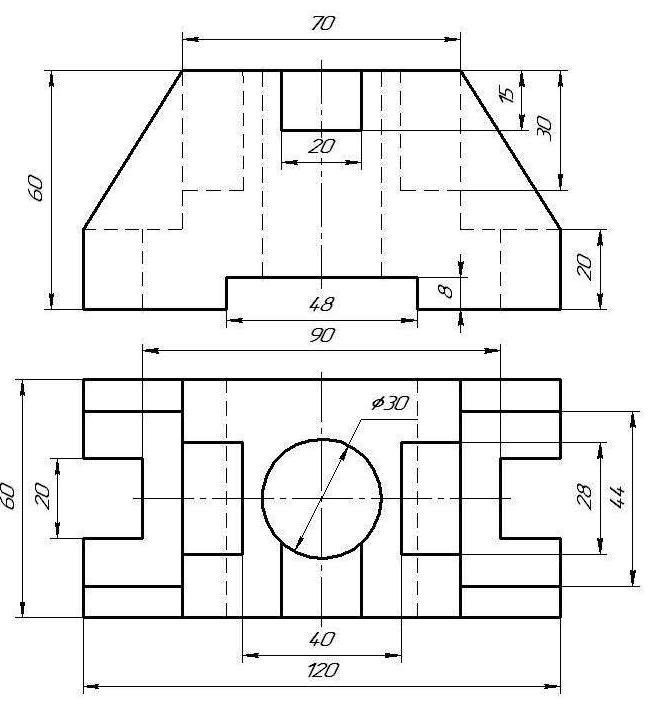 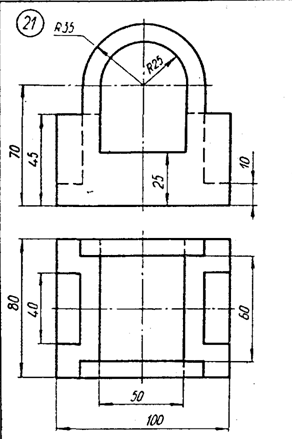 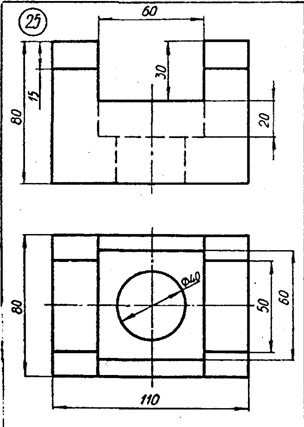 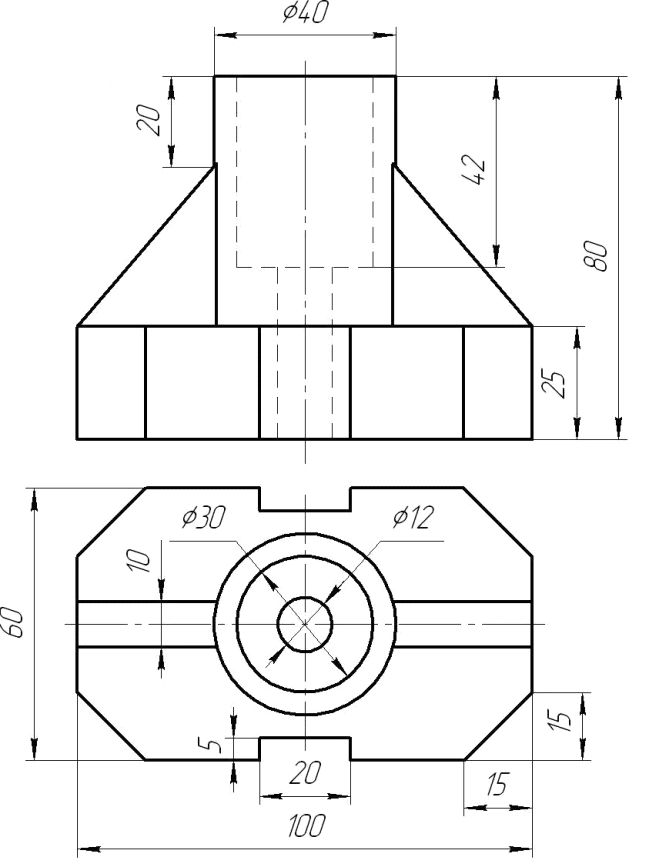 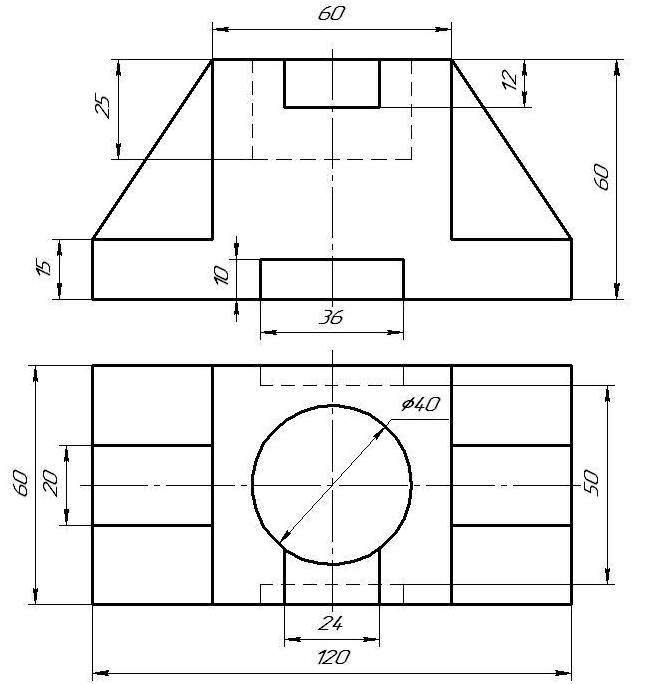 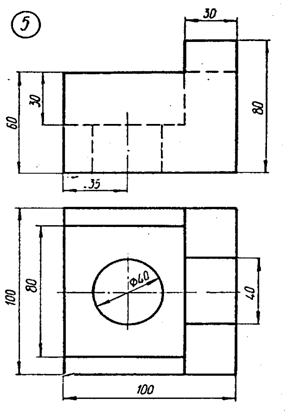 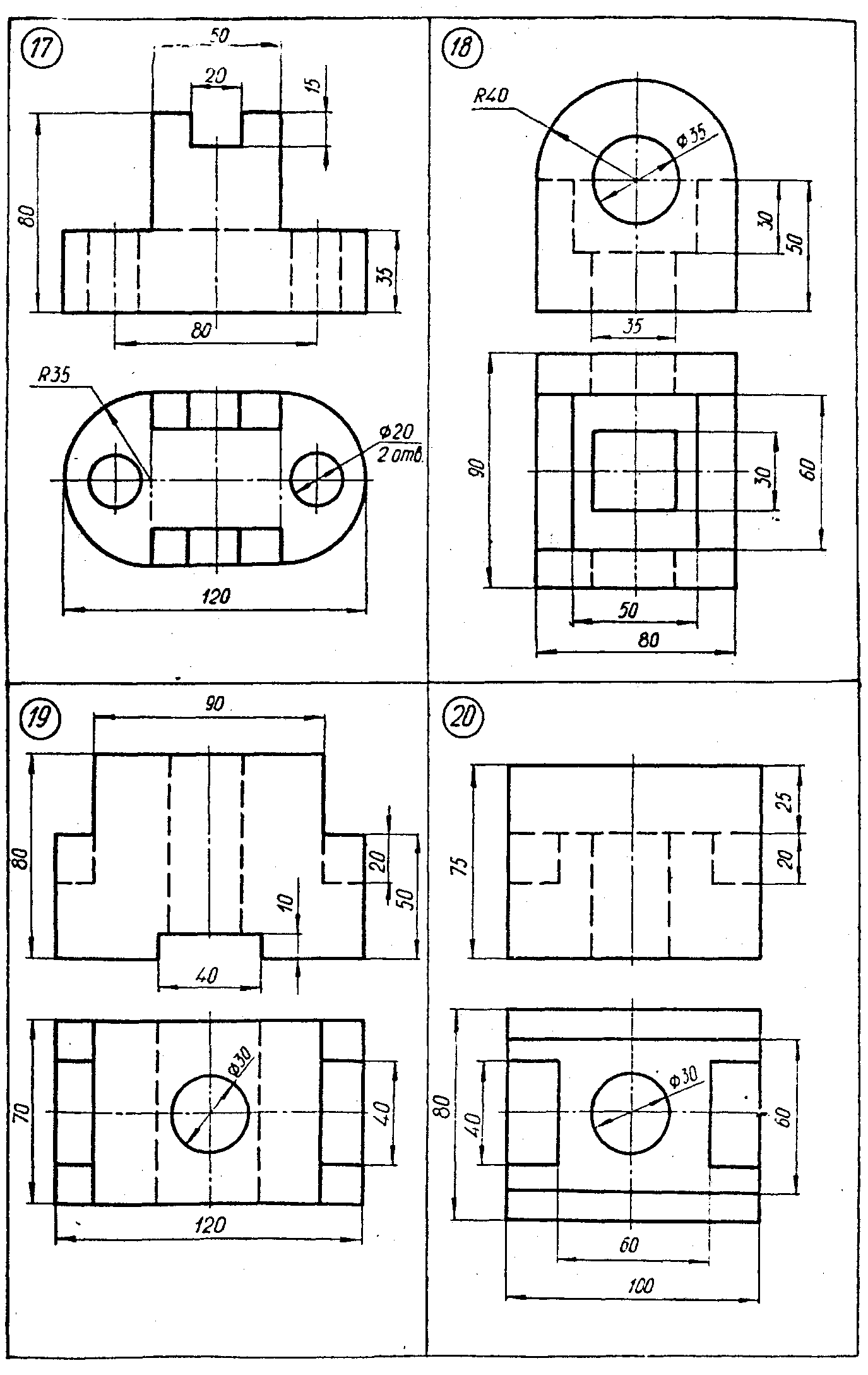 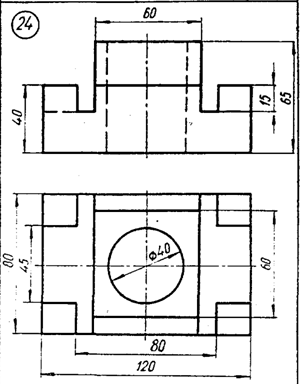 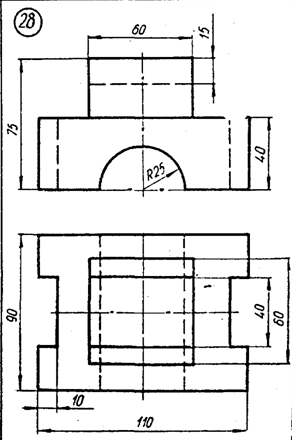 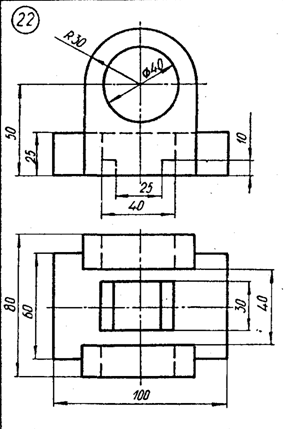 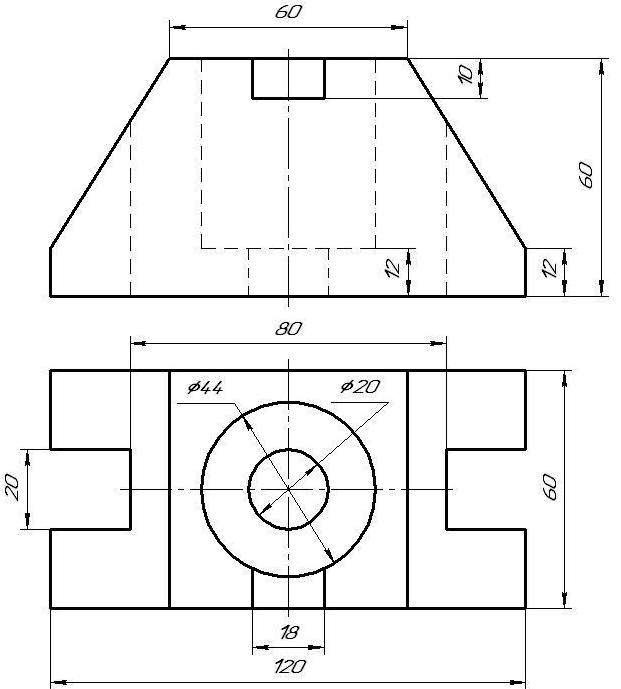 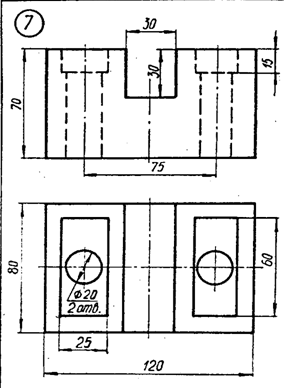 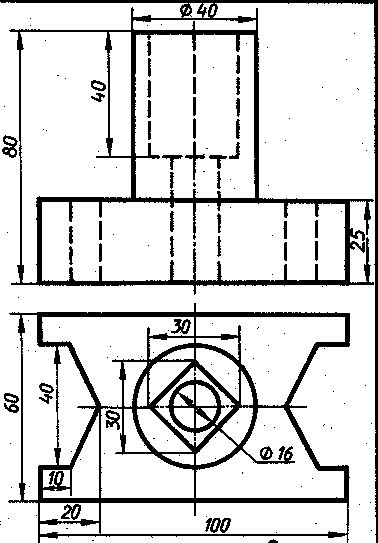 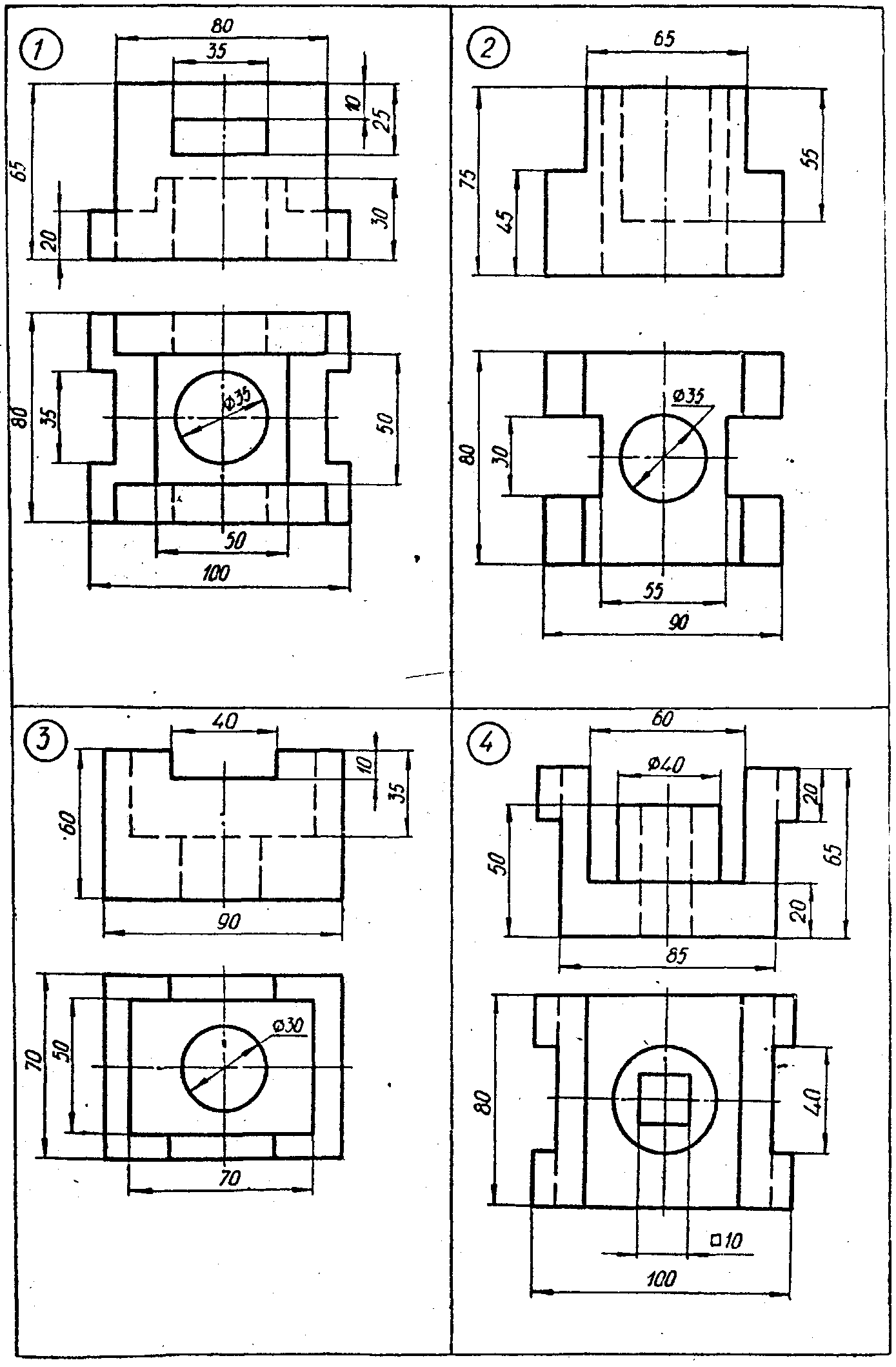 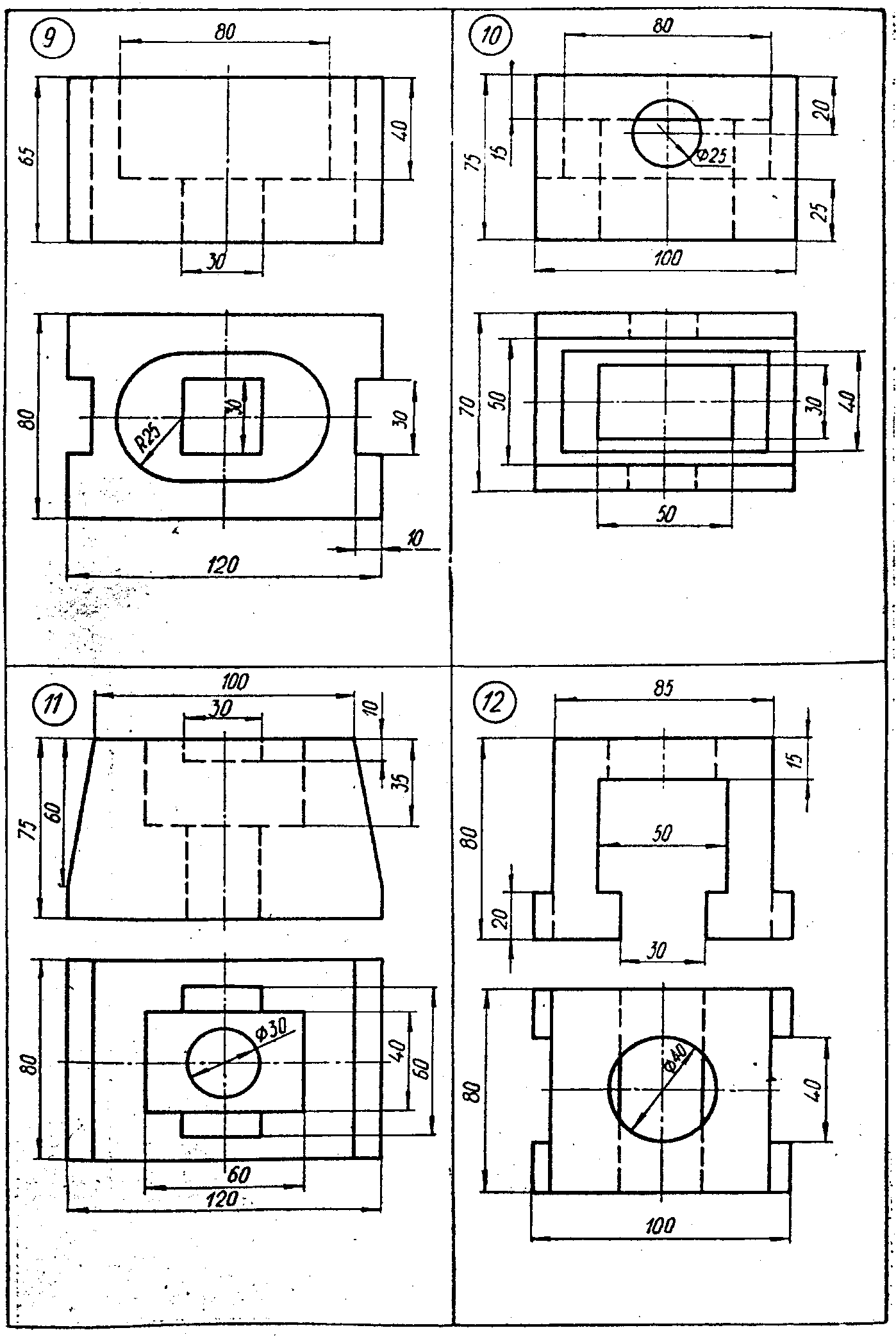 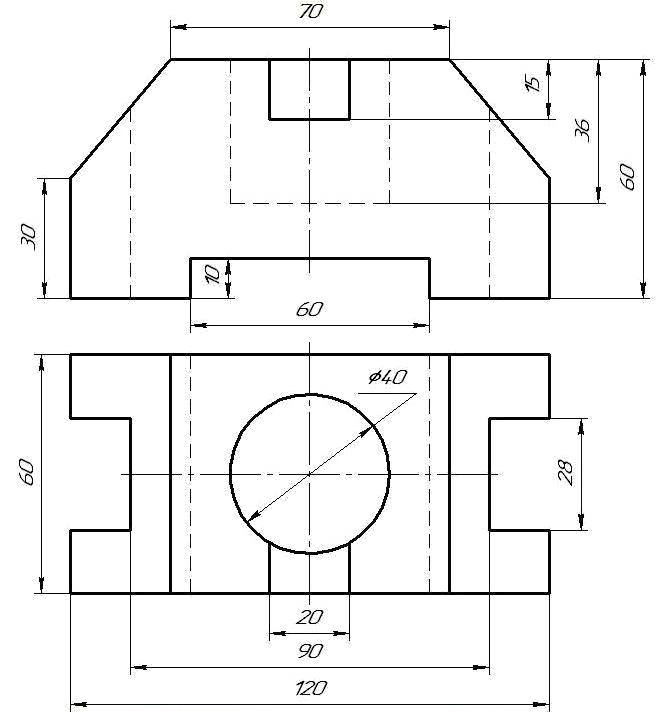 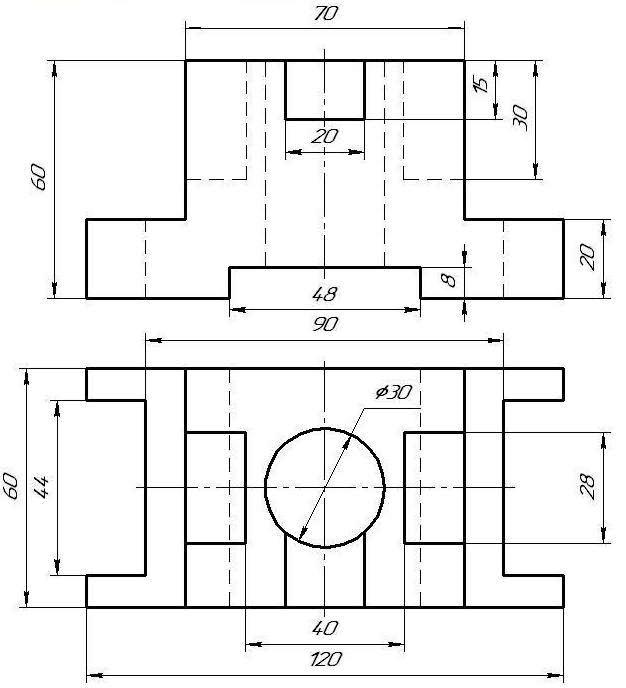 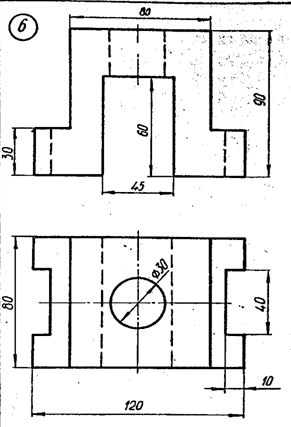 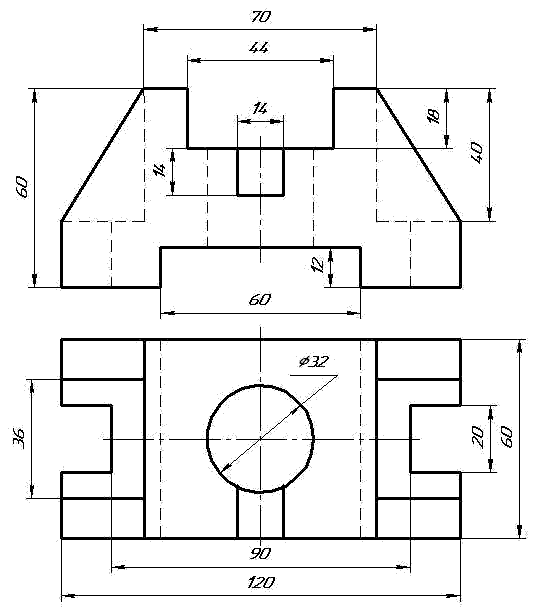 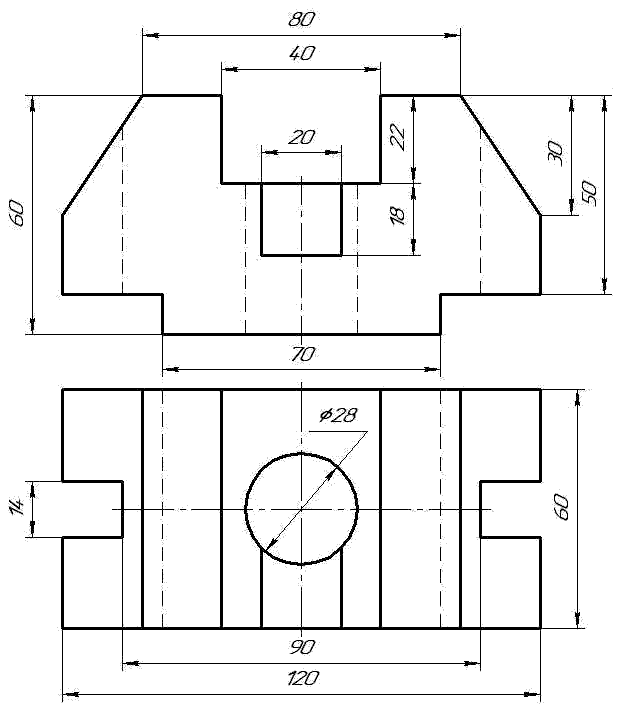 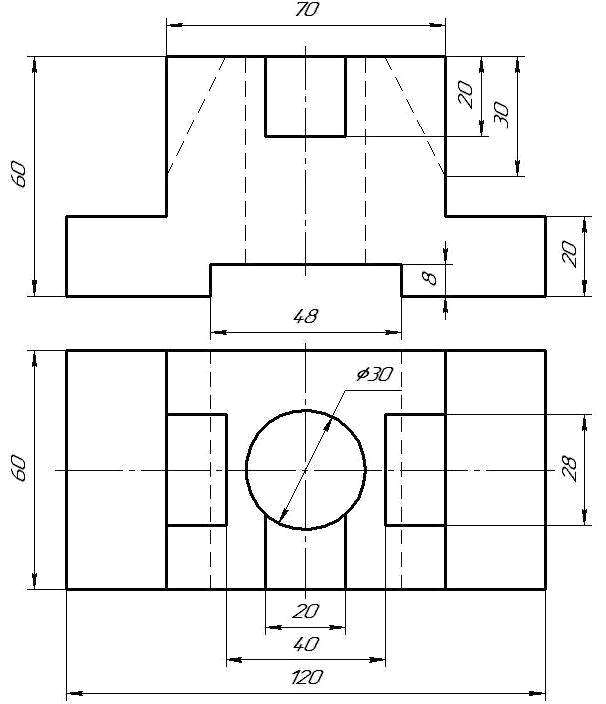 